Notiks tiešsaistes seminārs “MODELĒŠANAS RĪKS SAIMNIECĪBAS ZEMKOPĪBAS SISTĒMAS RISINĀJUMU IZVĒLEI”Agroresursu un ekonomikas institūts (AREI) un SIA “Edo Consult” tiešsaistes seminārā informēs par projekta ”Progresīva zemkopības sistēma kā pamats vidi saudzējošai un efektīvai Latvijas augkopībai” (Nr.19-00-A01612-000011) laikā izveidoto modelēšanas rīku zemkopības sistēmas izvēlei.Saruna divās daļās:Darbs ar izvēles modelēšanas rīku. Ko un kā ar to var izdarīt. Un ko no tā nevajag gaidīt.  Rīkā izmantotie parametri, pieņēmumi, sakarības.Aicinām dalībniekus pasākumam pievienoties Zoom platformā: https://us06web.zoom.us/j/6654855121?pwd=U3M5eHVWNW1vMElJZjNuYUlGTGRHdz09Tiešsaistes seminārs tiks ierakstīts, un šie materiāli var tikt izmantoti publicitātes nolūkos.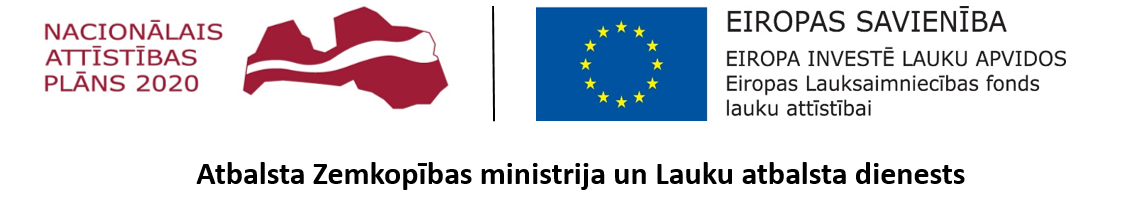 Datums:Laiks:Vieta2023. gada 9. februāris10.00-11.30Zoom platformā